A 1117 Budapest, Garda u. 2.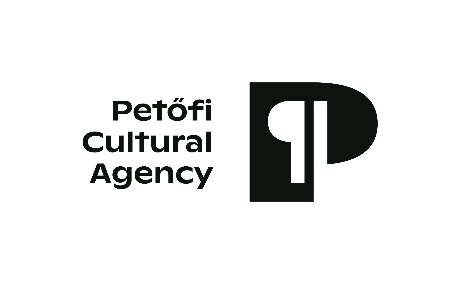 EW www.plf.huADATLAP„Mutasd magad!” - irodalmi transzfer pályázathozA pályázó adatai:Név: …………………………………………………………………………………………………………………………………………………………Születési hely: ………………………………………………………………………………………………………………………………………….Születési idő: ……………………………………………………………………………………………………………………………………………Állandó lakcím: ………………………………………………………………………………………………………………………………………..Állampolgárság: ……………………………………………………………………………………………………………………………………..Adóazonosító jel (amennyiben rendelkezik vele): …………………………………………………………………………………..Adóügyi illetékességi ország:…………………………………………………………………………………………………………………..TAJ-szám (amennyiben rendelkezik vele): ………………………………………………………………………………………………Levelezési cím:………………………………………………………………………………………………………………………………………….Telefon: ……………………………………………………………………………………………………………………………………………………Email:……………………………………………………………………………………………………………………………………………………….Adóazonosító jel (amennyiben rendelkezik vele): …………………………………………………………………………………..Adóügyi illetékességi ország: …………………………………………………………………………………………………………………..TAJ-szám (amennyiben rendelkezik vele): ………………………………………………………………………………………………Mely nyelveken ad elő …………………………………………………………………………………………………………………………….A meglátogatandó esemény adataineve:………………………………………………………………………………………………………………………………………………………..helyszíne:……………………………………………………………………………………………………időpontja:……………………………szervezője: ………………………………………………………………………………………………………………………………………………tervezett útiköltség: ……………………………………………………………………………………………………………………………….Fent nevezett nyilatkozom, hogy a pályázati anyagomban található személyes adataimnak a Petőfi Kulturális Ügynökség által történő, jelen pályázattal összefüggő kezeléséhez hozzájárulok.Dátum:2022.………………………………………            Aláírás:………………………………………………A hiányosan kitöltött adatlapot nem tudjuk elfogadni.